执行蒙特利尔议定书
 多边基金执行委员会
第八十八次会议2021年11月15日至19日，蒙特利尔截至2020年12月31日的双边合作进度报告目前参与双边合作活动的下列非第5条国家提交了进度报告 数据库：澳大利亚、加拿大、法国、德国、意大利、日本和西班牙。之前参与双边合作的其他非第5条国家早先提交的进度报告中的补充数据 也纳入合并进度报告中，补充数据涵盖了已报告为财务上已结清项目的数据。导言双边合作进度报告包括项目执行现况，其中列入由17个非第5条缔约方在额外自愿捐款项下供资的7个氢氟碳化物相关项目，旨在为执行《基加利修正案》提供快速启动支持。秘书处按国家逐一审查了每个进行中项目的执行现况，同时考虑到对照2020年报告的计划完成日期执行拖延情况、执行拖延对淘汰受控物质的影响和计划的资金发放速度。本文件所载的分析基于以公吨二氧化碳当量衡量的氢氟碳化物以外所有受控物质的ODP吨数。文件范围本文件由以下两部分组成：第一部分：	在多边基金经常捐款项下核准的项目。这一部分概述了2020年项目执行进度和自1992年以来累计的项目执行进度；其中载有对国家一级每个进行中 项目执行现况的审查；它确定了存在执行拖延的项目和对受控物质淘汰的潜在影响，以及存在未决问题有待执行委员会审议的项目。第二部分：	在用于逐步减少氢氟碳化物快速启动支持的额外自愿捐款项下核准的项目。这一部分概述了在自愿捐款项下供资的逐步减少氢氟碳化物项目的执行现况。建议文件还载有以下附件：附件一：	存在未决问题有待执行委员会审议的每个进行中项目的现况和建议摘要。附件二：	进度报告的分析。第一部分：	在多边基金经常捐款项下核准的项目2020年和累计的项目执行进度摘要双边机构2020年和自1992年至2020年12月31日累计的项目执行情况和活动开展情况总结如下：淘汰：2020年淘汰了17.74 ODP吨受控物质消费量，另有30 ODP吨受控物质消费量已核准淘汰。自1992年以来，已经淘汰了9,186 ODP吨和65,242公吨二氧化碳当量的受控物质消费量，预计获准项目（不包括已取消和已转出的项目）共产生10,387 ODP吨和70,104公吨二氧化碳当量.发放/核准：2020年已发放234万美元，按照2019年进度报告计划发放556万美元，发放率为占计划发放资金的42%。在核准发放的总共1.6244亿美元（不包括机构支助费用）中，累计发放了1.4944亿美元，发放率为92%。2020年为项目执行核准了414万美元.已完成项目数量：2020年完成了8个项目。自1992年以来，在核准的704个项目（不包括已关闭或已转出的项目）中，完成了649个项目，完成率为92%.交付速度——投资项目：2020年所完成项目的平均完成时间为核准后36个月。自1992年以来，投资项目的平均完成时间为核准后41个月。这些项目第一次发放资金一般都在核准后11个月发生.交付速度——非投资项目：2020年所完成项目的完成时间为核准后48个月。自1992年以来，非投资项目的平均完成时间为核准后44个月。这些项目第一次发放资金一般在核准后13个月发生.项目编制：在2020年年底之前核准的123个项目编制活动中，有122个已经完成，仅剩1个仍在进行中。2020年完成的编制活动数量为零；执行拖延：2020年年底，共有55个项目仍在执行中，平均拖延了22个月。其中17个项目属于“存在执行拖延的项目”， 需办理项目取消手续，而示范项目、项目编制、体制强化等无需办理这些手续；和多年期协定：2020年，有29项氟氯烃淘汰管理计划多年期协定仍在执行中。自1992年以来，共核准了84项多年期协定，完成了55项多年期协定，完成率为65%。2020年项目执行进度继审查进程之后，与进行中项目的每个双边机构讨论了若干问题，这些问题得到了令人满意的解决，但17个被归类为存在执行拖延的项目除外（其中包括16个与第84/45号决定(c)段规定的多年期协定组成部分有关的项目和1个与氢氟碳化物淘汰有关的单独投资项目）。本文件附件一介绍了被归类为存在执行拖延的项目以及秘书处要求向第九十次会议提交报告的建议。与下列国家的氟氯烃淘汰管理计划相关的项目执行进度详情已提交第八十八次会议：巴西（由德国执行）、中国——挤塑聚苯乙烯泡沫塑料行业计划（由德国执行）、中国——制冷维修行业计划和保障组成部分（由德国和日本执行）、哥伦比亚（由德国执行）和尼日利亚（由意大利执行），与加纳（由意大利执行）、肯尼亚（由法国执行）和突尼斯（由法国执行）相关的具有具体报告要求的项目报告也已提交第八十八次会议。有关这些项目的未决问题的建议，包括核准延长申请（如有），在这些文件的相关部分中得到讨论。与伊朗伊斯兰共和国氟氯烃淘汰管理计划有关的问题应提交第八十八次会议但尚未提交，这些问题在关于付款申请提交拖延的文件中得到讨论。自2019年进度报告以来，在54个进行中项目中（不包括项目编制），有31个修订了计划的完成日期。根据第82/11号决定(b)段， 德国政府申请延长表1所示的氟氯烃淘汰管理计划第一阶段两个项目的期限。表1. 申请延长完成日期的项目第二部分：	在用于逐步减少氢氟碳化物快速启动支持的额外自愿捐款项下核准的项目截至2020年12月31日，执行委员会在总额为480,000美元的额外自愿捐款（不包括机构支助费用）项下核准了两个双边机构（德国和意大利）的7个氢氟碳化物相关项目。表2概述了这些项目的现况。表2. 截至2020年年底获准的氢氟碳化物相关项目的现况* 不包括机构支助费用。截至2020年年底，在已核准的7项保障活动中，1项已经完成。核准了延长剩余6项进行中保障活动的完成日期；这些活动处于不同的执行阶段，预计将在2021年和2022年完成。在已核准的480,000美元累计供资总额中，已经发放了375,328美元，发放率为78%。如表3所示，依照第82/11号决定(b)段， 德国政府申请进一步延长一项扶持活动的期限。表3. 申请延长完成期限的项目建议执行委员会不妨：赞赏地注意到UNEP/OzL.Pro/ExCom/88/13号文件中所载的澳大利亚、加拿大、法国、德国、意大利、日本和西班牙政府提交的进度报告；核准延长下文所列项目的完成日期，以便完成UNEP/OzL.Pro/ExCom/88/13号文件中所列剩余的进行中活动：津巴布韦的氟氯烃淘汰管理计划（第一阶段，第四次付款）（制冷维修行业）（ZIM/PHA/80/INV/54)延长至2022年3月31日；和津巴布韦的氟氯烃淘汰管理计划（第一阶段，第五次付款）（ZIM/PHA/86/INV/62）延长至2022年6月30日.核准将巴布亚新几内亚逐步减少氢氟碳化物扶持活动（PNG/SEV/80/TAS/01+）的完成日期延长至2022年9月30日，以便能够完成UNEP/OzL.Pro/ExCom/88/13号文件表3中所列的剩余现行活动；以及核准与本文件附件一中所载存在具体问题的进行中项目有关的建议。附件一双边机构进度报告中所列存在未决问题的进行中项目附件二截至2020年12月31日双边机构进度报告的分析本附件由以下两部分组成：第一部分：	在多边基金经常捐款项下核准的项目。第二部分：	在用于逐步减少氢氟碳化物快速启动支持的额外自愿捐款项下核准的项目。第一部分：	在多边基金经常捐款项下核准的项目如表1所示，截至2020年12月31日，执行委员会核准了1.7801亿美元，其中1.6244亿美元用于执行投资和非投资项目，1,557万美元用于机构支助费用。2020年核准了14个新项目和活动。预计这一供资总额将淘汰10,387 ODP吨受控物质消费量。 表1：截至2020年12月31日按行业分列的为双边机构核准的供资表2列示了按类别分列的由双边机构执行的项目现况摘要。  表2：按类别分列的项目执行现况*不包括已关闭和已转出的项目。表3汇总了按年份分列的项目执行现况。1992年至2012年年底核准的所有项目和活动现已完成。表3： 按年份分列的项目执行现况* 不包括已关闭和已转出的项目。** 不包括机构支助费用。表4汇总了在经常捐款项下核准的氢氟碳化物相关项目。表4.  在经常捐款项下核准的氢氟碳化物相关项目* 不包括机构支助费用。** 在48.9公吨（70,104公吨二氧化碳当量）氢氟碳化物中，已淘汰45.5公吨（65,242公吨二氧化碳当量）。截至2020年年底，在核准的8个项目中，2个投资项目已完成，剩余6个项目在进行中。已核准延长5个进行中保障活动的完成时间；这些活动处于不同的执行阶段。剩余的进行中投资项目在第八十二次会议上获得核准，没有发放资金。预计将在2023年完成。在已核准的1,054,988美元累计供资总额中，发放了914,988美元，发放率为87%。第二部分：	在用于逐步减少氢氟碳化物快速启动支持的额外自愿捐款项下核准的项目截至2020年12月31日，执行委员会在额外自愿捐款项下核准了两个双边机构（德国和意大利）的7个氢氟碳化物相关项目，总额为480,000美元（不包括机构支助费用）。表5汇总了这些项目的现况。表5. 截至2020年年底核准的氢氟碳化物相关项目的现况*不包括机构支助费用。截至2020年年底，在核准的7项保障活动中，有1项已完成。已核准延长剩余6项进行中保障活动的完成时间；这些活动处于不同的执行阶段，预计将在2021年和2022年完成、在已核准的480,000美元累计供资总额中，发放了375,328美元，发放率为78%。联  合  国联  合  国EPEP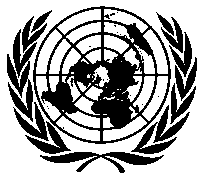 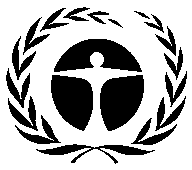 联 合 国环 境 规 划 署联 合 国环 境 规 划 署Distr.GENERALUNEP/OzL.Pro/ExCom/88/1325 October 2021CHINESEORIGINAL: ENGLISH国家/项目代码项目名称发放率（%）现况/问题原定日期申请的完成日期ZIM/PHA/80/INV/54氟氯烃淘汰管理计划（第一阶段，第四次付款）（制冷维修行业）48由于COVID-19造成的限制，维修行业活动，包括海关培训和对制冷和空调协会的支持拖延了完成日期。12月21日3月22日ZIM/PHA/86/INV/62氟氯烃淘汰管理计划（第一阶段，第五次付款）0由于COVID-19造成的限制，维修行业活动，包括海关培训和启动技术员资格认证拖延了完成日期。12月21日6月22日类型项目数量项目数量项目数量供资（美元）*供资（美元）*供资（美元）*供资（美元）*类型已核准已完成完成率已核准已发放余额发放率技术援助（保障活动）7114480,000375,328104,67278国家/项目代码项目名称发放率(%)现况/问题修订完成日期申请完成日期巴布亚新几内亚PNG/SEV/80/TAS/01+逐步减少氢氟碳化物扶持活动84由于COVID-19的限制，需要额外时间完成与《基加利修正案》批准程序相关的活动12月21日9月22日国家/项目代码机构项目名称发放率(%)现况/问题建议肯尼亚KEN/PHA/80/INV/62法国氟氯烃淘汰管理计划（第二阶段，第一次付款）43拖延12个月要求法国向第九十次会议报告项目执行拖延情况老挝人民民主共和国LAO/PHA/74/INV/28法国氟氯烃淘汰管理计划（第一阶段，第二次付款）0拖延12个月和18个月要求法国向第九十次会议报告项目执行拖延情况津巴布韦ZIM/REF/82/INV/56法国卡普利公司（哈拉雷中小型企业）家用冰箱制造由HFC-134a转用异丁烷0拖延18个月要求法国向第九十次会议报告项目执行拖延情况毛里求斯MAR/PHA/79/INV/27德国氟氯烃淘汰管理计划（第三次付款）35拖延12个月要求德国向第九十次会议报告项目执行拖延情况墨西哥MEX/PHA/74/INV/172德国氟氯烃淘汰管理计划（第二阶段，第一次付款）（碳氢化合物示范和培训）79拖延12个月要求德国向第九十次会议报告项目执行拖延情况墨西哥MEX/PHA/77/INV/179德国氟氯烃淘汰管理计划（第二阶段，第二次付款）（碳氢化合物示范和培训）0拖延12个月和18个月要求德国向第九十次会议报告项目执行拖延情况塞舌尔SEY/PHA/70/INV/19德国氟氯烃淘汰管理计划（第二次付款）95拖延12个月要求德国向第九十次会议报告项目执行拖延情况塞舌尔SEY/PHA/75/INV/23德国氟氯烃淘汰管理计划（第一阶段，第三次付款）0拖延18个月要求德国向第九十次会议报告项目执行拖延情况津巴布韦ZIM/PHA/80/INV/54德国氟氯烃淘汰管理计划（第一阶段，第四次付款）（制冷维修行业）48拖延12个月要求德国向第九十次会议报告项目执行拖延情况阿根廷ARG/PHA/79/INV/178意大利氟氯烃淘汰管理计划（第二阶段，第一次付款）（制冷维修行业）84拖延12个月要求意大利向第九十次会议报告项目执行拖延情况伊朗伊斯兰共和国IRA/PHA/77/INV/224意大利氟氯烃淘汰管理计划（第二阶段，第一次付款）（泡沫塑料行业）13拖延12个月要求意大利向第九十次会议报告项目执行拖延情况伊朗伊斯兰共和国IRA/PHA/84/INV/237意大利氟氯烃淘汰管理计划（第二阶段，第二次付款）（泡沫塑料行业）0拖延12个月要求意大利向第九十次会议报告项目执行拖延情况墨西哥MEX/PHA/73/INV/171意大利氟氯烃淘汰管理计划（第二阶段，第一次付款）（氟氯烃制冷剂再生）92拖延12个月要求意大利向第九十次会议报告项目执行拖延情况越南VIE/PHA/76/TAS/71日本氟氯烃淘汰管理计划（第二阶段，第一次付款）（制冷维修行业）90拖延12个月要求日本向第九十次会议报告项目执行拖延情况墨西哥MEX/PHA/77/INV/180西班牙氟氯烃淘汰管理计划（第二阶段，第二次付款）（制冷维修行业清洗剂淘汰）24拖延12个月要求西班牙向第九十次会议报告项目执行拖延情况墨西哥MEX/PHA/77/INV/185西班牙氟氯烃淘汰管理计划（第二阶段，第二次付款）（制冷维修行业）521）拖延12个月2）进口设备关税豁免问题尚未解决。1）要求西班牙向第九十次会议报告项目执行拖延情况2）要求西班牙向第九十次会议提交一份关于解决进口设备关税豁免问题的现况报告墨西哥MEX/PHA/81/TAS/190西班牙氟氯烃淘汰管理计划（第二阶段，第三次付款）（制冷维修行业）01）拖延12和18个月2）进口设备关税豁免问题尚未解决。1）要求西班牙向第九十次会议报告项目执行拖延情况2）要求西班牙向第九十次会议提交一份关于解决进口设备关税豁免问题的现况报告行业供资（美元）气雾剂2,051,914销毁1,526,282泡沫塑料8,093,731哈龙6,147,361熏蒸剂18,226,925淘汰计划68,211,986化工生产10,000,000制冷40,910,116多重影响4,759,718溶剂2,512,738小计162,440,770机构支助费用15,565,729共计178,006,500类别项目数量*项目数量*项目数量*供资（美元）**供资（美元）**供资（美元）**供资（美元）**类别已核准已完成完成率已核准已发放余额发放率国家方案99100340,787340,7870100示范38381009,409,4319,409,4310100体制强化77100883,376883,3760100投资24120083110,201,786100,140,18410,061,60391项目编制123122995,446,1115,421,95324,158100技术援助2132009427,737,86324,820,7972,917,06689培训项目73731008,421,4168,421,4160100共计70464992162,440,770149,437,94413,002,82692年份项目数量*项目数量*项目数量*供资（美元）**供资（美元）**供资（美元）**供资（美元）**年份已核准已完成完成率已核准已发放余额发放率199218181002,883,6692,883,6690100199310101001,445,5861,445,5860100199430301003,190,3743,190,3740100199517171004,654,9024,654,9020100199626261003,468,2113,468,2110100199732321004,040,2514,040,2510100199839391004,108,5254,108,52501001999595910012,131,40712,131,4070100200029291004,808,8784,808,8780100200141411007,523,2137,523,2130100200261611007,910,1747,910,1740100200332321006,810,1206,810,12001002004303010015,005,41215,005,41201002005282810018,183,03418,183,0340100200625251007,128,8087,128,8080100200713131003,138,4403,138,4400100200833331007,531,0377,531,037-1100200921211002,347,2282,347,2280100201020201003,278,3893,278,3890100201120201006,823,8686,821,7982,070100201211111006,594,9596,594,9590100201374572,276,4122,228,48247,9309820141413931,365,8341,327,40638,4289720152723854,921,9494,633,608288,341942016168505,136,1413,154,7081,981,43361201792222,605,6141,717,722887,892662018163197,050,5502,355,5354,695,0153320196001,941,3191,000,057941,26252202014174,136,46716,0114,120,4560共计70464992162,440,770149,437,94413,002,82692类别项目数量项目数量项目数量供资（美元）*供资（美元）*供资（美元）*供资（美元）*类别已核准已完成完成率已核准已发放余额发放率投资**3267764,988664,988100,00087技术援助——保障活动500290,000250,00040,00086共计82251,054,988914,988140,00087类别项目数量项目数量项目数量供资（美元）*供资（美元）*供资（美元）*供资（美元）*类别已核准已完成完成率已核准已发放余额发放率技术援助（保障活动）7114480,000375,328104,67278